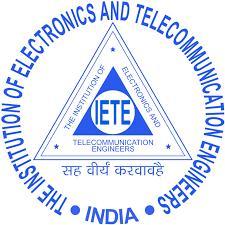 THE INSTITUTION OF ELECTRONICS AND TELECOMMUNICATION ENGINEERS (IETE)AMRAVATI CENTREAnnouncement of IETE -2019 Awards of IETE Amravati CentreOn the occasion of 50th Engineers Day on 15th September 2017, the 157th Birth Anniversary of great Enginner Bharat Ratna Sir Mokshgundam Visvesvaya.  Institution of Electronics and Telecommunication Enginners, Amravati Centre constituted “IETE Amravati Centre Awards”. IETE Amravati Centre would like to continue this encouragment tradition and invites the nominations in following Award categories for year 2019. The award program will be organized on Friday 11th Oct 2019 at 11:00 am. The venue of this award function will be Mauli College of Engineerng and Technology, Shegaon. The detailed schedule of the program will be made available on our website http://www.ieteamravati.orgThese awards will be given for the performances in the Academic Year 2018-19. IETE fraternity of IETE Amravati Centre is requested to nominate  / recommend names of ISF, names of the students and names of Engineers in the fields of Electronics , Electronics and Telecommunication, Instrumentation, Computer Science and Engineering, Information Technology and Electrical Engineering working under you or at your organization for the above specified awards. The application for the award must be in the prescribed format in tripicate showing the extra ordinary work done by the potential candidate in the respective fileds. Please see IETE Amravati Centre Website for application formats http://www.ieteamravati.org. The filled in nominations complete in all respects (completed in all respect with attested documents and certifcates), a hard copy, should reach the IETE Amravati Centre office on or before 23rd Sept 2019. Applications in scanned form on email (nnkhalsa@mitra.ac.in,pvingole@mitra.ac.in) will also be entertained. The selection committee appointed for this purpose will give their recommendations for the award which will be firm and final and no appeal will be entertained. IETE Amravati Centre reserves the right to reject incomplete applications and applications without necessary supporting documets. The selected award winners will be communicated by email.GUIDELINES FOR IETE AMRAVATI CENTRE AWARDS - 2019Award listed in above table will be given to ISF, IETE Student members  and IETE Corporate members. The guidelines for these awards are given below:Lifetime Achievement Award- 2019
To be presented to Senior IETE member who has made considerable contributions for the growth and development of IETE Amravati Centre for the extended period of time.Criteria: The nominee shall be senior Fellow grade member of IETE Amravati centre. For this award no nominations are needed. The award identification committee will decide the honorable senior member awardee based on the contributions made for the fraternity.Higher Technical Proficiency Award- 2019This award shall be awarded to those research scholars who have completed their Ph. D within the span of one year from the last date of filing the nominations for this award. (Ph D awarded after 1st August 2018). Candidates are required to fill up the application form in order to include the name in the award. Form may be submitted by individual or on behalf of organization.Outstanding ISF Award -2019 (from Engineering College)  (One)		This award shall be awarded to the ISF in Engineering Institute considering following parameters.Membership StrengthActivities organized Reporting of ActivitiesOutstanding ISF Award 2019 (from Polytechnic)  (One)This award shall be awarded to the ISF in Polytechnicconsidering following parameters.Membership StrengthActivities organized Reporting of ActivitiesBest IETE student Award 2019from Engineering College (One)This award shall be awarded to individual IETE student member from Engineering college with ISF considering following parameters.The student should be the member of ISF.Academic PerformanceCo-curricular ActivitiesExtra-Curricular ActivitiesBest IETE student Award 2018from Polytechnic (One)This award shall be awarded to individual IETE student member from Polytechnic with ISF considering following parameters.The student should be the member of ISF.Academic PerformanceCo-curricular ActivitiesExtra-Curricular ActivitiesBest Entrepreneur  Award 2019  (One)To be presented to an IETEan entrepreneur who has shownEntrepreneurial Spirit, Financial Performance, Strategic Direction, Community/Global Impact, Innovation and Personal Integrity/Influence.OutstandingEngineer(Lady)Award-2019To be presented to a Lady IETEanwho has shown outstanding performance in her career, research and development, social and other fields.Outstanding Engineer(Gent) Award-2019To be presented to aIETEanGentlemanwho has shown outstanding performance in his career, research and development, social and other fields.S. No.Name of the AwardNumber of Awards1Life  Time Achievement Award-2019One2Higher technical proficeinecy award-2019As per PhD awarded applications received3Best ISF in Engineering College Award   -2019One4Best ISF in Polytechnic Award-2019One5Best Engineering College Student Award-2019One6Best Polytechnic Student Award  from -2019One7Best Entrepreneur Award-2019One8Outstanding Engineer (Lady) Award-2019 One9Outstanding Engineer (Gent) Award-2019One